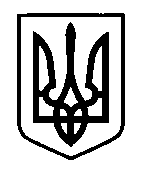 УКРАЇНАПрилуцька міська радаЧернігівська областьУправління освіти Про проведення практики студентівНіжинського державного університетуімені Миколи Гоголя 	Відповідно до Угоди № 131 між Ніжинським державним університетом імені Миколи Гоголя та управлінням освіти Прилуцької міської ради на проведення практики студентівНАКАЗУЮ:Прийняти Михайленко Наталію Сергіївну, Бас Катерину Миколаївну, Кириченко Наталію Анатоліївну, Антоненко Вікторію Олександрівну, Шпирин Альону Павлівну, студентів університету заочної форми навчання на магістерську стажувальну практику згідно з календарним планом (з 18.06.2019р. по 24.06.2019р.).Призначити Зубко Тетяну Анатоліївну, методиста ММЦ управління освіти міської ради безпосереднім керівником практики.Завідувачу ММЦ управління освіти міської ради Черняковій Світлані Миколаївні створити необхідні умови для використання студентами програм практики.Спеціалісту І категорії управління освіти міської ради Гуляєвій Тетяні Миколаївні провести обов'язкові інструктажі з охорони праці.Контроль за виконанням даного наказу покласти на головного спеціаліста управління освіти міської ради Лазебну Наталію Івінівну.Начальник управління освіти                                            С.М.ВОВК18 червня  2019 р.НАКАЗм. Прилуки№ 207